Projekt – Učíme se ze života pro život – foto záznam z výukyIKAP 728    KOMUNIKAČNÍ SCHOPNOSTI1.1.2.1.1.3.12 Aktivní učitel – použití aktivizačních nástrojů ZŠReg.č. CZ.02.3.68/0.0/0.0/16_034/0008656Aktivizační aktivita: - Kariérové poradenstvíVýchova ke zdraví, 8. třída, uskutečněno  20.11.2019Nástroj byl využit v hodině výchovy k občanství, kdy se žákyně rozdělili do dvou skupin, každá skupina dostala pracovní list, na kterém byly napsány věty, jejich úkolem bylo domluvit se, jak mohly věty následovat po sobě, následně je rozstříhaly a seřadily. Na závěr měly žákyně zhodnotit, jak se jim ve skupině pracovalo, kdo měl vůdčí úlohu, kdo stříhal, zda se na postupu dokázaly domluvit a celkově svoji práci zhodnotily. Práce s tímto nástrojem žákyně bavila.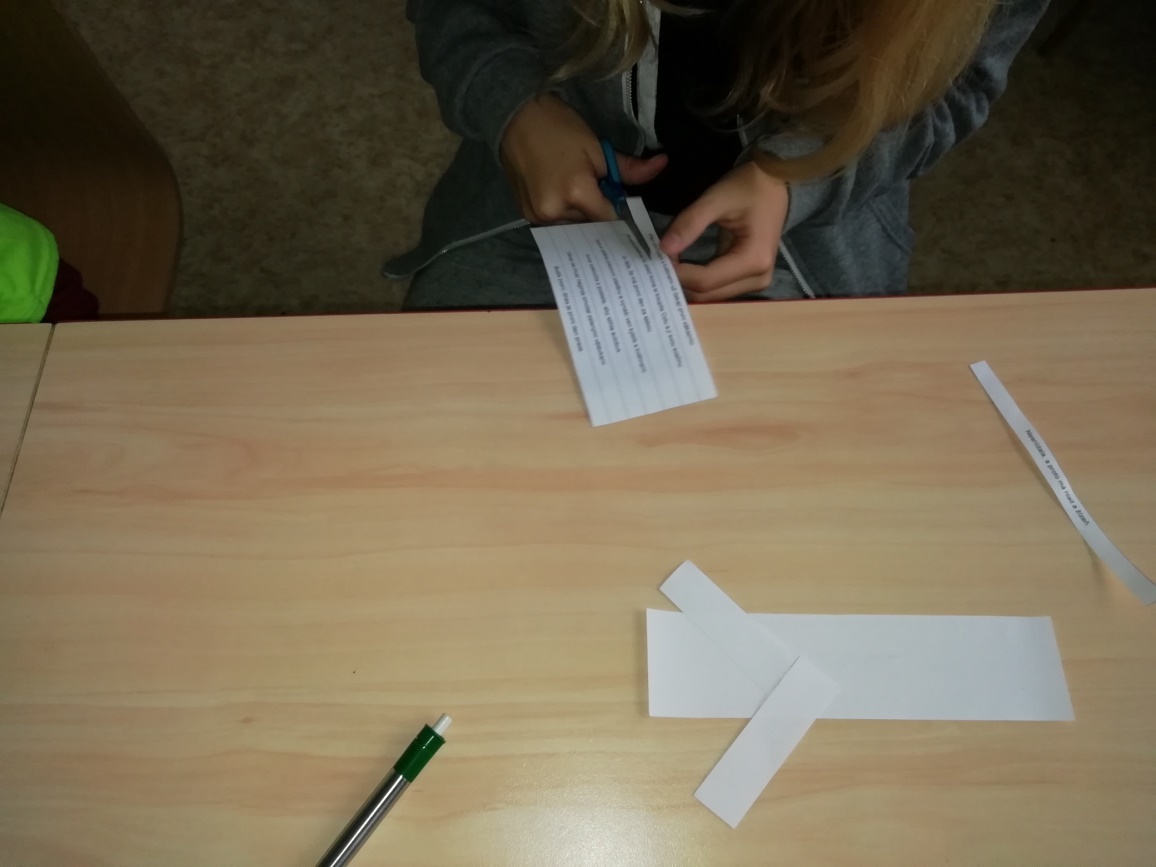 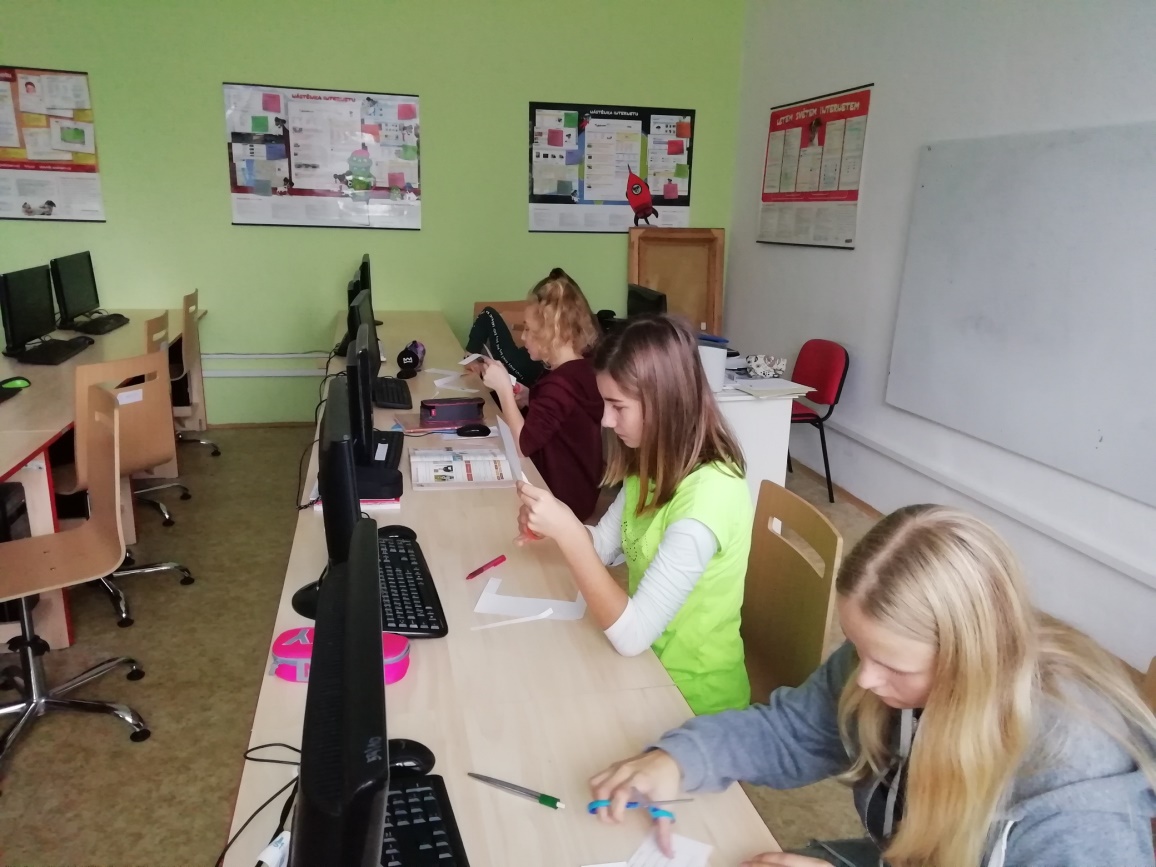 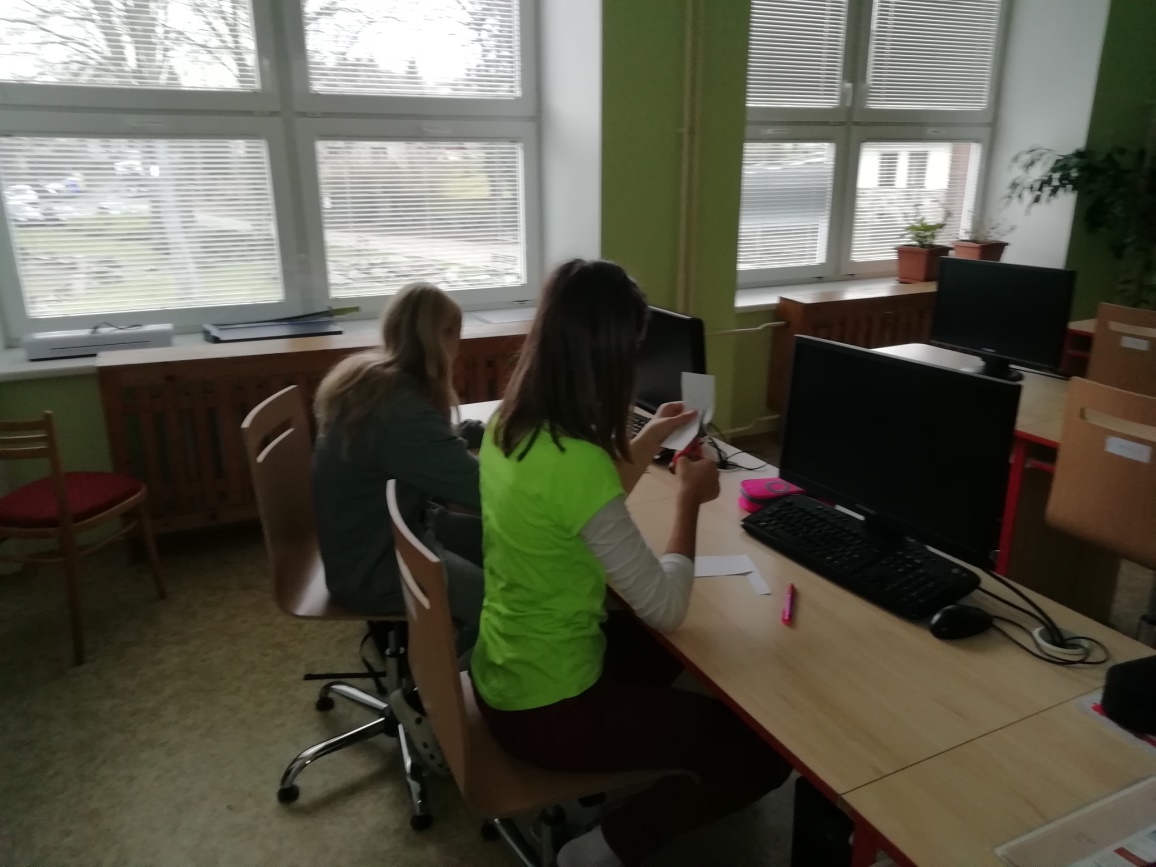 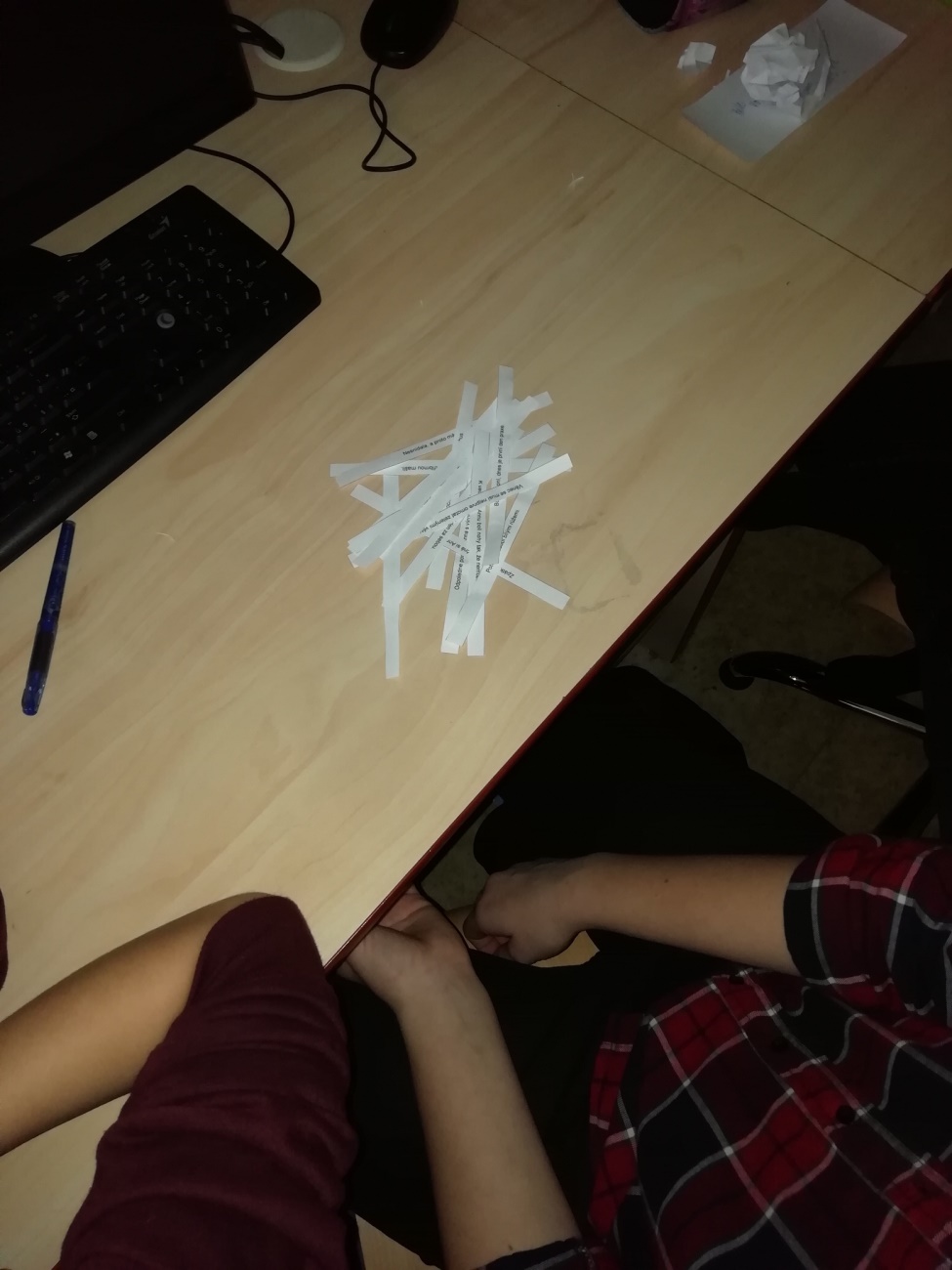 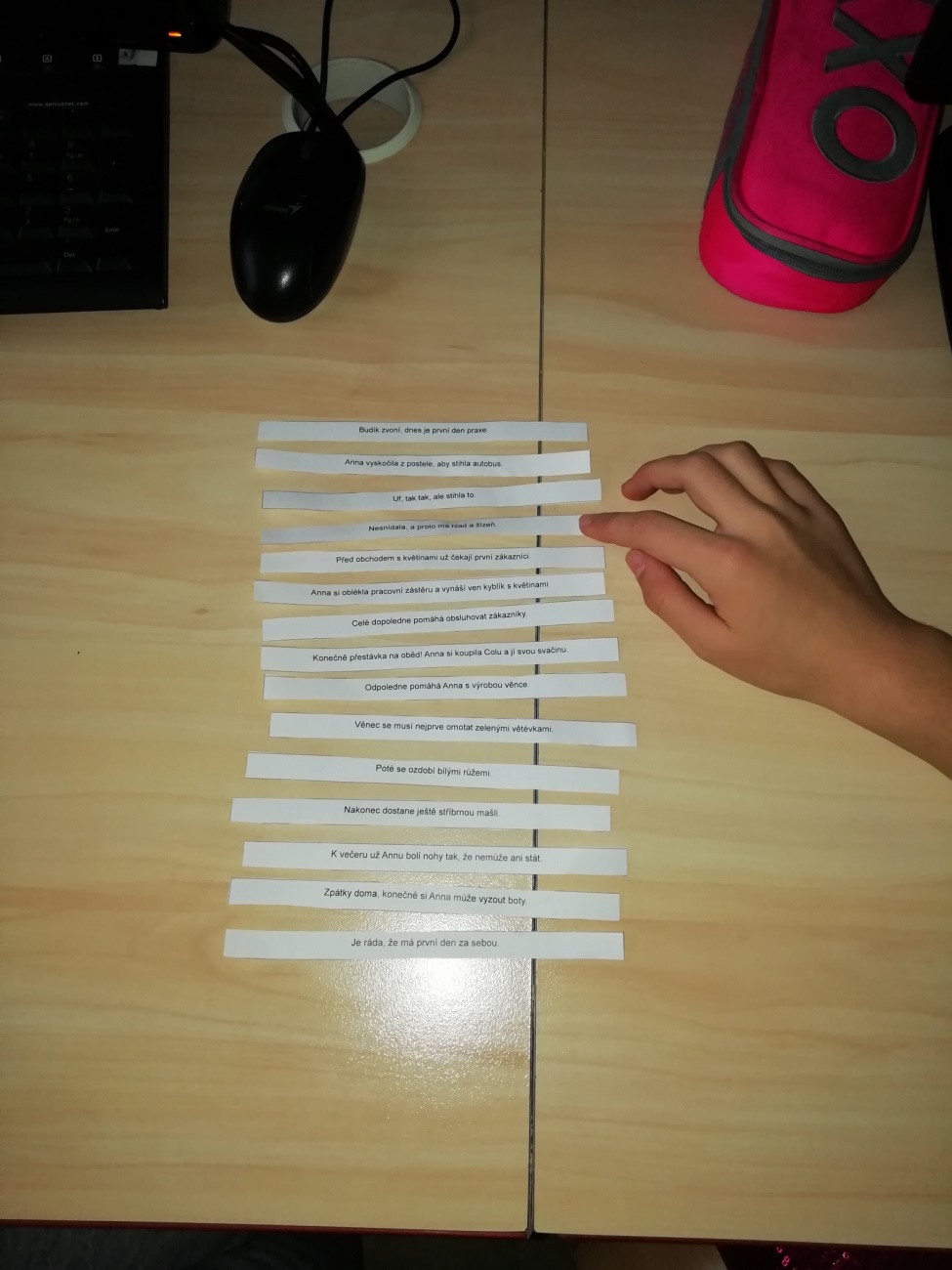 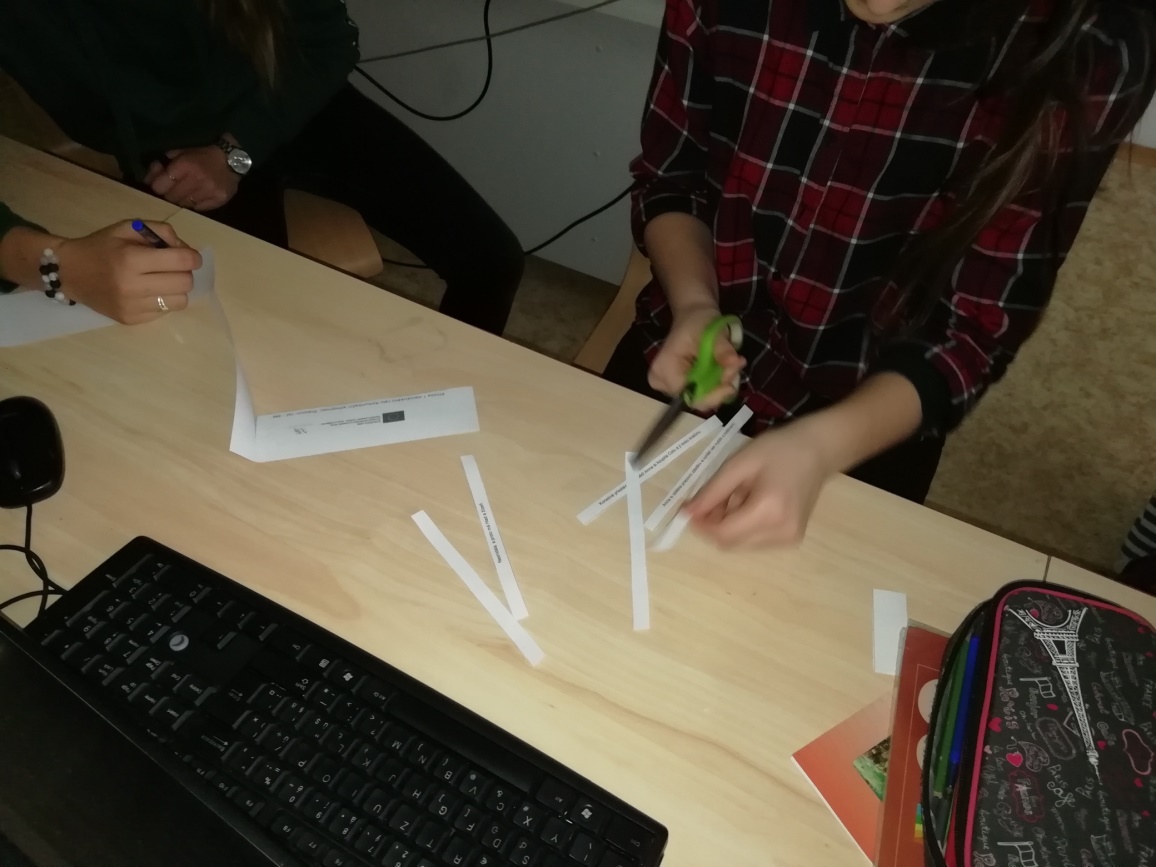 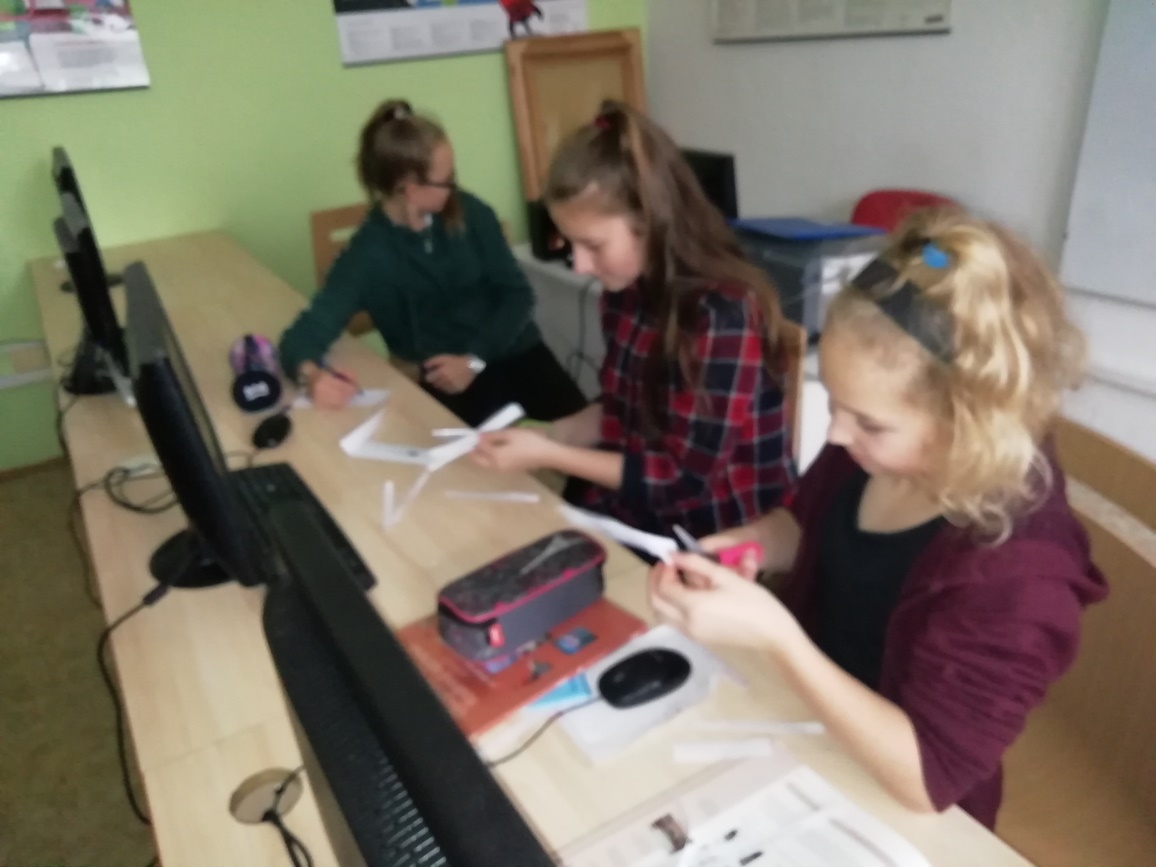 